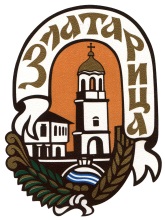 З А П О В Е Д№ РД-12-433/14.10.2021 г.На основание чл.44, ал.2 от Закона за местното самоуправление и местната  администрация, чл. 182-186 от Изборния кодекс и във връзка с чл. 175 от Изборния кодекс, Решение № 645-ПВР/НС от 29.09.2021 г. на ЦИК и предвид провеждането на избори за президент и вицепрезидент на републиката и за народни представители  на 14 ноември 2021 г.Н А Р Е Ж Д А М:1. По време на предизборната кампания кандидатите, партиите, коалициите и инициативните комитети могат да изготвят и разпространяват плакати, обръщения и други агитационни материали.2. На всеки агитационен материал задължително се отбелязва от чие име се издава.3. Всеки агитационен материал съдържа информация, че купуването и продаването на гласове е престъпление, като информацията заема не по-малко от 10 на сто от лицевата площ на агитационния материал и е разположена в обособено поле. В аудио- и аудио-визуалните материали тази информация се съдържа като недвусмислено и разбираемо послание.4. Агитационните материали се поставят на определени от кмета на общината/кметството места.5. Агитационни материали могат да се поставят на сгради, огради и витрини само след разрешение на собственика или управителя на имота.6. Извън времето за провеждане на предизборната кампания (от датата на насрочване на изборите за народни представители – 14 септември 2021 г. до началото на предизборната кампания – 15 октомври 2021 г.) се забранява поставянето на предизборни агитационни материали. Сигналите за така поставените предизборни агитационни материали се подават до кмета на общината или кмета /кметския наместник на кметството.7. Заповедта за премахване на предизборните агитационни материали се издава незабавно от кмета на общината или кмета /кметския наместник на кметството и се връчва на лицето, в чиято полза е материалът.8. В случай че лицето, в чиято полза е предизборният агитационен материал, не го отстрани в тридневен срок от издаването на заповедта, материалът се премахва от кмета на общината или кмета /кметския наместник на кметството, като при необходимост може да се поиска съдействие от органите на Министерството на вътрешните работи.9. В правомощията на РИК Велико Търново е да се произнесе по жалби за неправилно поставени агитационни материали по време на предизборната кампания. По решение на РИК Велико Търново, кметът на общината, на кметството или кметският наместник премахва или изземва поставените и разпространени в нарушение агитационни материали. При необходимост премахването и изземването става със съдействие на органите на Министерството на вътрешните работи.10. В изборния ден премахването и изземването на такива материали може да става и по решение на секционните избирателни комисии.11. Когато през изборния ден и до края на гласуването секционната избирателна комисия установи наличие на агитационни материали, поставени в изборните помещения или на разстояние по-малко от 50 метра от входа на сградата, в която е изборното помещение, тя незабавно ги отстранява.12. При необходимост отстраняването на тези агитационни материали се извършва със съдействието на кмета или кметския наместник и на органите на Министерството на вътрешните работи по решение на секционните избирателни комисии.II. ОПРЕДЕЛЯМ:1. Местата за поставяне на агитационни материали от партии, коалиции и инициативни комитети на независими кандидати: за град Златарица – фасадната витрина на салона на бившата сграда на АПК и рекламната витрина на центъра на града. Кметовете на кметства и кметските наместници със своя заповед да определят местата за разлепване на агитационните материали на територията на населените места.2. Поставянето на агитационни материали може да започне след откриване на предизборната кампания – 15.10.2021 г.III. З А Б Р А Н Я В А М:Поставянето на агитационни материали на сгради – общинска собственост в гр. Златарица, независимо от съгласието на наемателите, както и по учебни заведения  (училища и детски градини). Лепенето на агитационни материали по стълбове, върху обществени сгради, пред и в помещенията определени за гласуване.Използването на агитационни материали, които застрашават живота и здравето на гражданите, частната, общинската и държавната собственост и безопасността на движението, както и на материали, които накърняват добрите нрави, честта и доброто име на кандидатите. В агитационните материали се забранява използването на герба или знамето на Република България или на чужда държава, както и религиозни знаци или изображения.Унищожаването и заличаването на агитационните материали, поставени по установения ред до края на изборния ден.Поставянето на агитационни материали на партии, коалиции и инициативни комитети в изборните помещения, както и на разстояние, по-малко от 50 метра от входа на сградата, в която е изборното помещение, през изборния ден и до края на гласуването.Използването на държавния и общинския транспорт за предизборна агитация.Участието на работещите в общинската администрация и общинските структури в предизборната кампания  под каквато и да е форма и да разпространяват агитационни материали в рамките на работното време;Лицата на изборна длъжност в синдикалните организации да провеждат предизборна агитация на работните си места.Не се допуска извършването на предизборна агитация от служители на вероизповеданията.IV. Поставянето на агитационни материали на места, различни от упоменатите в настоящата заповед, да се счита за нарушение и ще се санкционира общинското ръководство на съответната партия или коалиция, а при липса на общинско ръководство, да се сезира Районна избирателна комисия Велико Търново, както и съответното регионално, областно или централно ръководства, към които ще бъдат отправяни санкциите.В срок до 7 дни след изборния ден (21 ноември 2021 г. включително), или при провеждане на нов избор  (28 ноември 2021 г.), партиите, коалициите и инициативните комитети премахват поставените от тях агитационни материали по повод на вече приключилите избори.Нарушителите на настоящата заповед  се санкционират за всяко нарушение поотделно, съгласно  Част Трета – Административнонаказателни разпоредби от ИК.Контрол по изпълнение на заповедта възлагам на  Началника на РУ на МВР Елена.При поискване, заповедта да се предостави на местните ръководства на политическите партии, коалиции и инициативни комитети регистрирани за участие в предизборната кампания. Със заповедта да бъдат запознати служителите от общинската администрация и гражданите на общината по подходящ начин – обявяване на таблото за обяви в сградата на Общината и публикуване в интернет страницата на община Златарица.Препис от настоящата заповед да се изпрати на началника на  РУ на МВР Елена за сведение и изпълнение, на РИК Велико Търново за сведение, на кметовете на кметства и кметските наместници за сведение и изпълнение.Заповедта да се публикува на електронната страница на Община Златарица, страница „ИЗБОРИ“ https://zlataritsa.bg/wps/portal/municipality-zlataritsa/home/elections/elections-14-11Контрол по изпълнението на заповедта възлагам на Секретаря на Общината.МИХАИЛ ГАНЕВ	    /п/Кмет на Община ЗлатарицаОБЩИНА ЗЛАТАРИЦАОБЛАСТ ВЕЛИКО ТЪРНОВО